TÍTULO (CAIXA ALTA, FONTE ARIAL, TAMANHO 14, EM NEGRITO,CENTRALIZADO)Aluno (a)Orientador (a)(  ) Resumo expandido(X) Projeto de pesquisa(  ) Relato de experiênciaEIXO TEMÁTICO(   ) Dinâmica Ambiental e Planejamento(   ) Dinâmicas Territoriais na Cidade e no Campo(   ) Ensino de Geografia, Educação Ambiental e Práticas PedagógicasOrientações Gerais: O projeto de pesquisa deve conter entre 6 a 8 páginas, ser escrito em fonte Arial 12, espaçamento simples entre linhas e justificado. E deve ser divido pelas seguintes seções:1) INTRODUÇÃO E JUSTIFICATIVA2) OBJETIVO GERAL E ESPECÍFICOS3) METODOLOGIA4) RESULTADOS ESPERADOS5) REFERÊNCIAS BIBLIOGRÁFICAS Deverão estar alinhadas totalmente à esquerda, em ordem alfabética, e elaboradas de acordo com as normas da ABNT/NBR 6023/2018. Os títulos das obras serão destacados em negrito.As imagens deverão normalizadas da seguinte forma: Centralizada com a chamada alinha à esquerda, após a figura, em letra 10.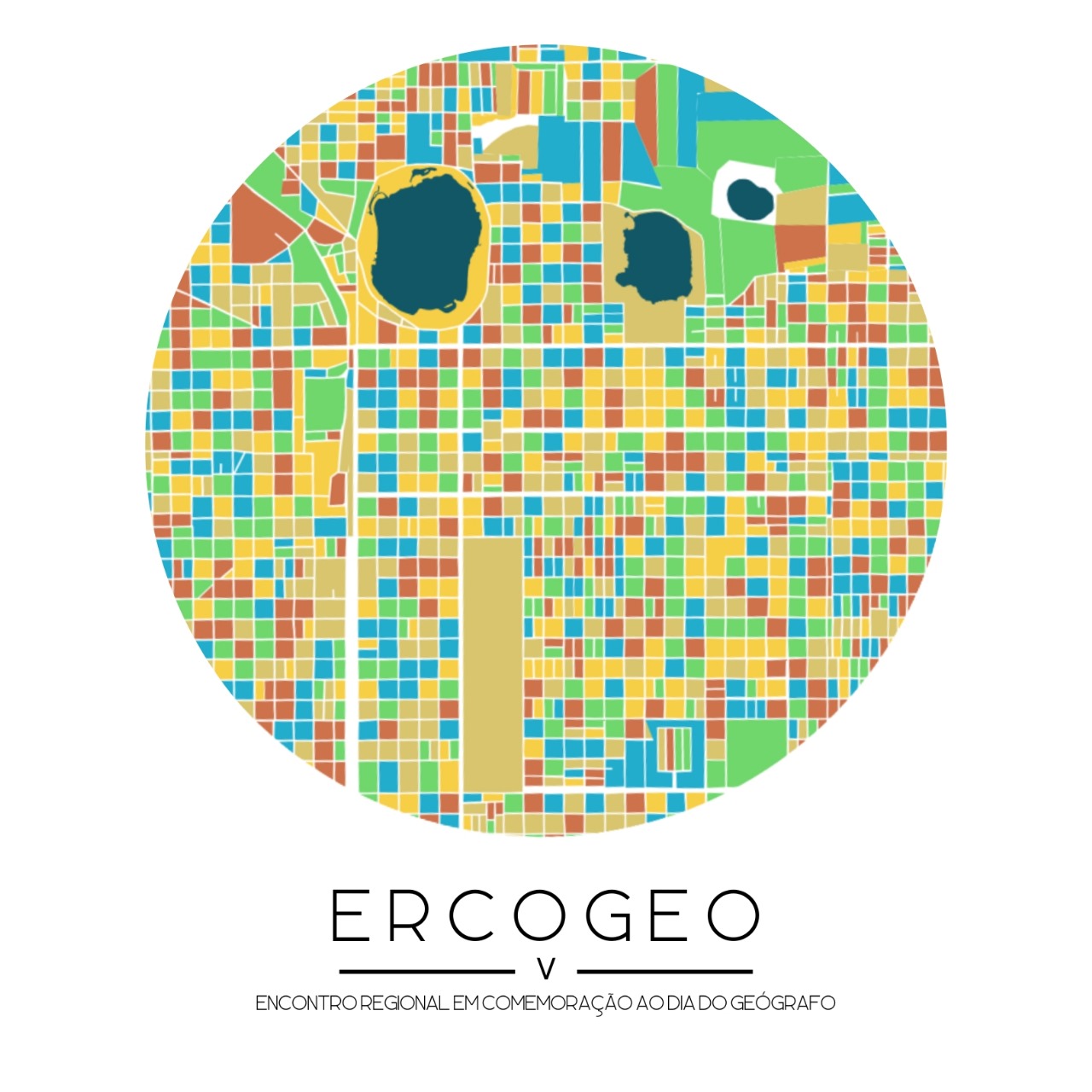 Figura 1: Logo do evento (por exemplo)Fonte: ErcogeoOs quadros e tabelas deverão ser normalizados da seguinte forma: Configuração textual, justificado, em fonte Arial, 11, e entrelinhas simples;Quadro ou tabela centralizados com a chamada alinhada à esquerda, antes do quadro ou tabela, em letra 11.Fonte, alinhada a esquerda, após o quadro ou tabela, em letra 10Quadro 1 – Programação PreliminarFonte: Comissão Organizadora do V ERCOGeo03/06/202404/06/202405/06/202406/06/202407/06/202408/06/2024Seminário de Avaliação e Planejamento do Programa de Pós-graduação em Geografia(14:00 às 17:00)Credenciamento e Cerimonial de abertura(18:00 às 19:45)Palestra de Abertura(19:45 às 22:00)MINICURSOSAPRESENTAÇÕES DE TRABALHOS - GTs(19:00 às 22:30)Mesa Redonda "Profissionais de Geografia: Experiências e Vivências"(19:00 às 21:45)Mesa Redonda de EncerramentoFórum AGB-TL(19:00 às 21:45)Confraternização: "Tradicional Costelada da Geo"Por adesão